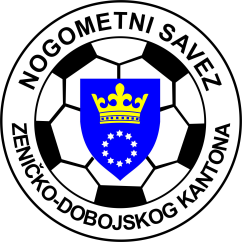 KANTONALNA LIGA NOGOMETNOG SAVEZA ZDK SLUŽBENA LICA – VIII KOLO15.10.2023. godine u 14,30 satiKomisija za sudije i suđenje		                                Komisija za takmičenje   Senad Huskanović    s.r.			                                  Terzić Benjamin s.r. NK “NOVI ŠEHER” - FK “BORAC” T  Novi ŠeherDELEGAT: Husanović Meris - Zavidovići GL: Balić Semir - TešanjA1:  Abddulah Jašarević - ZenicaA2: Ajdin Topoljak - ZenicaNK “VAREŠ” - FK “LIJEŠEVA”VarešDELEGAT: Memišević Semir - BrezaGL: Jasmin Kovačević - ZenicaA1: Čamdžić Rifet - ZenicaA2: Čolak Elman - ZenicaNK “PROLETER” - NK “NAPREDAK”MakljenovacDELEGAT: Aljukić Haris - Kakanj GL: Sinanović Samir - TešanjA1: Rakić Jasmin - TešanjA2: Sezairi Almir - BrezaNK “FORTUNA” - NK “ZMAJ”Zenica, 15.10.2023. g. u 16,00 satiDELEGAT: Alić Muhidin - ŠijeGL: Osmo Nuhanović - Tešanj  A1: Šehović Armin - VisokoA2: Sačić Ferid - ZenicaNK “ČELIČNI GRAD” - NK “POBJEDA”Zenica, 15.10.2023. g. u 14,00 satiDELEGAT: Begović Armin - ZenicaGL: Tarik Hasanica - ZenicaA1: Starčević Amel - ZavidovićiA2: Harun Doglod - Zenica